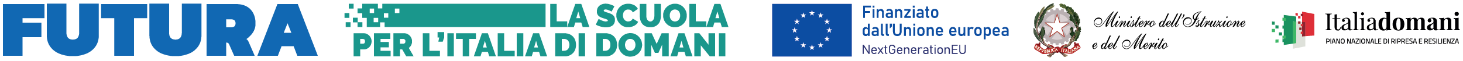 Allegato 1DOMANDA DI PARTECIPAZIONE ALL’AVVISO PUBBLICO UNICOper l’incarico di ESPERTO nell’ambito delle azioni del progetto PNRR Missione 4 – Istruzione e Ricerca – Componente 1 – Potenziamento dell’offerta dei servizi di istruzione: dagli asili nido alle Università per entrambe le linee di investimento – Linea di investimento 1.4. “Intervento straordinario finalizzato alla riduzione dei divari territoriali nel I e II ciclo della scuola secondaria e alla lotta alla dispersione scolastica” - Codice progetto M4C1I1.4-2022-981-P-13804- CUP H44D22004070006 progetto dal titolo "Ritrovarsi A Scuola"(allegare copia documento d’identità in corso di validità)Al Dirigente Scolasticodell’Istituto ISTITUTO COMPRENSIVO  SAN GIOVANNI BOSCOIl/La sottoscritto/a ________________________________________________________________________ nato/a a _______________________________________________ prov. ______ il ____________________ C.F. ____________________________________________________________________________________ Residente in _________________________________________________________ prov. _______________ Via/piazza __________________________________________________________ n. civ. _______________ telefono ___________________________________ cell _________________________________________ e-mail __________________________________________________________________________________ CHIEDEIn qualità di:Personale in servizio presso questo istituto (personale interno);personale in servizio presso altre II.SS. (collaborazione plurima). Specificare l’Istituzione Scolastica nella quale si presta servizio: _________________________________________;personale estraneo all’amministrazione (esperti esterni-persona fisica).di partecipare alla procedura per la selezione di ESPERTO per i seguenti moduli:PERCORSI DI MENTORING E ORIENTAMENTO (LAUREA IN PSICOLOGIA)SOSTEGNO DELLE COMPETENZE DISCIPLINARIPERCORSI DI POTENZIAMENTO DELLE COMPETENZE DI BASE, DI MOTIVAZIONE E ACCOMPAGNAMENTO (ITALIANO-MATEMATICA-LINGUA INGLESE –LINGUA FRANCESE)      Indicare la disponibilità del numero di corsi che si intende realizzare:            	numero totale di corsi: …………….. 	disciplina: …………………………………..PERCORSI FORMATIVI E LABORATORIALI CO-CURRICOLARIIndicare la disponibilità dei corsi che si intende realizzare:               1. LABORATORIO TEATRALE		O	ESPERTO						O	TUTOR	2.  LABORATORIO MUSICALE 		O	ESPERTO						O	TUTOR3. LABORATORIO ARTISTICO		O	ESPERTO						O	TUTOR4. LABORATORIO DI TUTELA DEL PATRIMONIO   CULTURALE MATERIALE E IMMATERIALE E DEL PAESAGGIO		O	ESPERTO										O	TUTOR5. LABORATORIO SPORTIVO	O	ESPERTO					O	TUTOR6. LABORATORIO SALUTE BENESSERE PSICOFISICO			O	ESPERTO										O	TUTOR7. LABORATORIO DI CODING						O	ESPERTO										O	TUTORAi sensi degli artt. 46 e 47 del D.P.R. n. 445/2000, consapevole che le dichiarazioni mendaci sono punite ai sensi del codice penale e delle leggi speciali in materia, secondo le disposizioni richiamate all'art. 76 del citato D.P.R. n. 445/2000, il/la sottoscritto/a dichiara di: essere in possesso della cittadinanza italiana o di uno degli Stati Membri dell’Unione Europea;godere dei diritti civili e politici;non aver riportato condanne penali e non essere destinatario di provvedimenti che riguardano l’applicazione di misure di prevenzione, di decisioni civili e di provvedimenti amministrativi iscritti nel casellario giudiziario;essere a conoscenza di non essere sottoposto a procedimenti penali.non trovarsi in nessuna delle situazioni di incompatibilità previste dal D.lgs. n. 39/2013; non essere stato destituito o dispensato dall’impiego presso una pubblica amministrazione e/o presso soggetti privati tenuti al rispetto di normative pubblicistiche per persistente insufficiente rendimento ovvero licenziato a seguito di procedimento disciplinare o per la produzione di documenti falsi o viziati da invalidità non sanabile; Essere/non essere dipendente di un’amministrazione/istituzione scolastica pubblica (indicare quale _____________________________________________ e allegare autorizzazione del dirigente)              essere in possesso dei seguenti titoli di studio:titolo di studio _____________________________________________________________________ conseguito presso __________________________________________________________________ di essere in possesso dei requisiti essenziali previsti del presente avviso; di aver preso visione dell’Avviso; di essere disponibile a svolgere l’attività in orario extracurriculare;non trovarsi in situazione di conflitto di interessi anche a livello potenziale intendendosi per tale quello configurato dall’art. 6 bis della legge 7 agosto 1990, n. 241 (recante “Nuove norme sul procedimento amministrativo”), introdotto dall’art. 1, comma 41, legge n. 190 del 2012; gli articoli 6, 7 e 14 del Decreto del Presidente della Repubblica 16 aprile 2013, n. 62 (“Regolamento recante codice di comportamento dei dipendenti pubblici, a norma dell'articolo 54 del decreto legislativo 30 marzo 2001, n. 165”). A tal fine allegacurriculum vitae in formato europeo (solo dati essenziali, pertinenti e non eccedenti);copia di un documento di identità in corso di validità;autorizzazione al trattamento dei dati personali ai sensi del D.Lgs. 196/03 e del regolamento UE/679/2016.Inoltre dichiara di impegnarsi a svolgere l’incarico senza riserve secondo il periodo indicato e di presentare la relazione finale e la dichiarazione delle ore prestate.ll/la sottoscritto/a autorizza il titolare al trattamento dei dati personali, ai sensi del Regolamento UE 279/2016 o GDPR, per gli adempimenti connessi alla presente procedura.Data ______________Firma _______________________